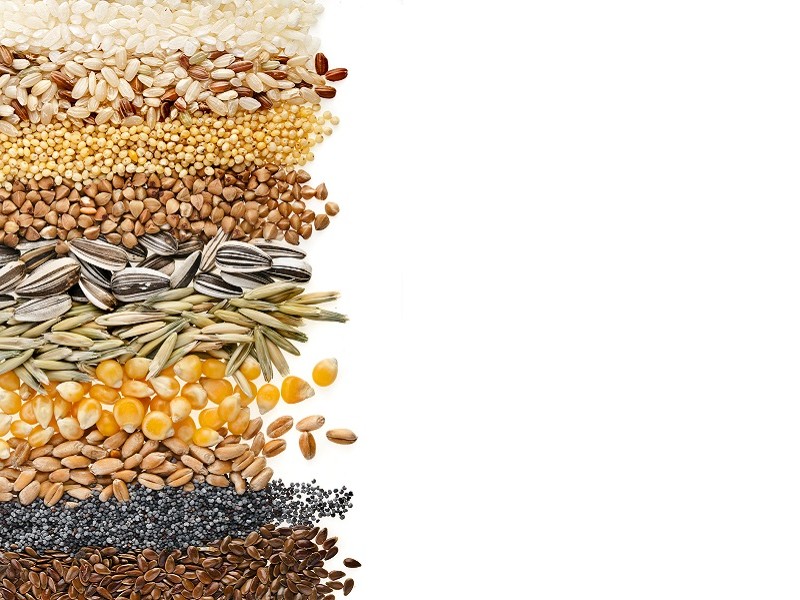 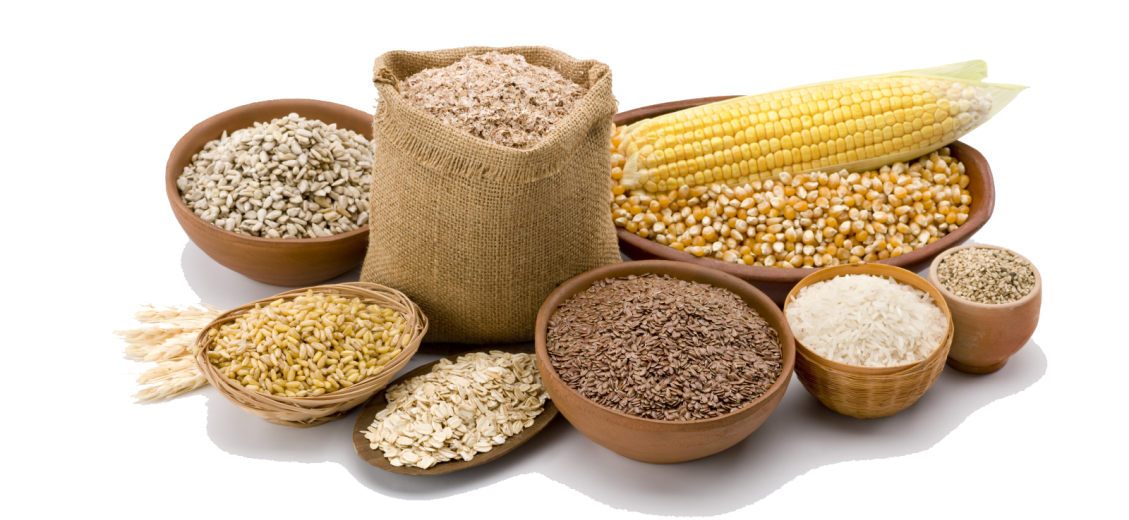      Тэма: “Крупы, іх віды”.     Мэта: пазнаёміць навучэнак са значэннем, відамі і асартыментам круп, з прыкметамі іх дабраякаснасці і ўмовамі захоўвання.      Задачы: Навучыць вызначаць дабраякаснасць круп па знешніх прыкметах.Садзейнічаць развіццю памяці, лагічнага мыслення, мовы; фарміраваць навыкі сама- і ўзаемакантролю.Выхоўваць акуратнасць, працавітасць.     Абсталяванне:  узоры круп, малюнкі злакавых культур, карткі-схемы з відамі круп, падручнік.     Тып урока: камбінаваны.Ход урокаАрганізацыйны момантПрывітанне, праверка  адсутнічаючых.Праверка гатоўнасці да ўрока.Вывучэнне новага матэрыялуГутарка.Якую страву лічаць самай карыснай? (Кашу)У якім узросце кашы з’яўляюцца самым неабходным прадуктам? (У дзіцячым)З чаго гатуюць кашы? (З круп)Аб’яўленне тэмы ўрока і запіс яе ў сшытак. Вызначэнне задач урока разам з вучнямі.Што такое крупа?Вуснае паведамленне настаўніка.     Крупы – цэлыя ці драблёныя зярняты злакавых і грачнёвых культур, ачышчаныя ад абалонкі. (Запіс у сшытак)     Першыя згадванні пра злакавыя культуры адносяцца да І ст. да н. э.       З 16 ст. н. э. яны сталі вядомыя на Беларусі. Сёння без круп не абыходзяцца ні ў адным доме.     Крупы – каштоўны пажыўны прадукт, які лёгка засвойваецца арганізмам, таму іх часта выкарыстоўваюць у дзіцячым і лячэбным харчаванні. У іх утрымліваецца вялікая колькасць вугляводаў (крухмал), бялкі, тлушчы, вітамін В, некаторыя амінакіслоты.      Від круп залежыць ад зерня, з якога яны вырабляюцца, і ад спосабу іх апрацоўкі.     Грэчневая крупа – адна з самых лёгка засваяльных і пажыўных. У ёй утрымліваецца шмат кальцыю, магнію, фосфару, жалеза. Выкарыстоўваецца для дзіцячага і лячэбнага харчавання.     (Дэманстрацыя малюнкаў злакавых культур, узораў круп).     (Запіс усіх схем у сшытак).                                 недраблёная крупа (ядрыца)     Грэчка               драблёная крупа (сечка)                                                       шматкі     Аўсяная крупа ўтрымлівае шмат бялкоў, мінеральных рэчываў, вітамінаў групы В, але мала крухмалу, а тлушчу больш, чым іншыя віды круп (таму яны хутка прагаркаюць). Выкарыстоўваецца ў дыетычным харчаванні.                             аўсяная крупа     Авёс               мука “Талакно”                             шматкі     Рыс адрозніваецца высокім утрыманнем крухмалу (да 75%). Крупа лёгка засвойваецца. Шырока прымяняецца ў дыетычным харчаванні.                            шліфаваны     Рыс                паліраваны                            драблёны       Проса ўтрымлівае шмат бялку, мінеральных рэчываў (калію, магнію, фосфару), тлушчу (таму гарчыць пры доўгім захоўванні). Выкарыстоўваецца ў дзіцячым і дыетычным харчаванні.                                 шліфаванае     Проса                драблёнае                                    дранец          З пшаніцы вырабляюць драблёныя крупы, якія выкарыстоўваюцца для прыгатавання вязкіх каш.      Пшаніца               манная крупа     Крупа з ячменю адрозніваецца павышаным утрыманнем клятчаткі, таму горш засвойваецца.     Ячмень               ячневая крупа (сечка)                                     ячменная (панцак)       Кукурузная крупа ўтрымлівае вітаміны D, Е, А; па харчовых каштоўнасцях уступае іншым відам круп, яе бялкі толькі часткова засвойваюцца арганізмам.                                         кукурузная крупа     Кукуруза               шматкі                                      палачкі     З часам крупа можа сапсавацца, таму перад выкарыстаннем неабходна праверыць яе дабраякаснасць.     Дабраякасная крупа: (зачытванне з падручніка)не павінна гарчыць, дапускаецца слабая горыч у просе і аўсянай крупе;не павінна мець пабочнага прысмаку і неўлясцівыя ёй пахі;не павінна быць пашкоджана шкоднікамі;не павінна ўтрымліваць пабочныя прымясі.     Карысныя парады. Купляючы крупы, неабходна звярнуць увагу на іх колер. Памятайце, што больш якаснымі з’яўляюцца:грэчневая крупа – самая бледная;проса – ярка-жоўтага колеру;аўсяная – светла-крэмавага колеру;ячменная – белага колеру;кукурузная – жоўтага колеру;манная – белая ці злёгку жаўтаватага колеру.     Каб крупы не псаваліся, неабходна захоўваць іх у сухім халаднаватым месцы, якое добра праветрываецца, далёка ад прадуктаў, якія моцна пахнуць. Лепш крупы захоўваць у слоіках з крышкай, ці цалафанавых кулёчках. Пры павышанай вільготнасці крупы плеснеюць, прагаркаюць, набываюць затхлы пах, губляюць уласцівы ім пах.      Тэрмін захоўвання круп указваецца на ўпакоўцы.Фізкультхвілінка (праводзіць дзяўчынка)Папрацавалі - адпачнемУстанем, глыбока ўздыхнем.Рукі ў бокі, рукі ўперад,Улева, управа паварот.Тры паклона, прама ўстать,Рукі ўверх хучэй падняць.Рукі плаўна апусцілі,Усім усмешкі падарылі.Уводны інструктажЗаданне на практычную частку: выканаць лабараторную работу “Вызначэнне дабраякаснасці круп”.Тлумачэнне па выкананні лабараторнай работы.Разгледзьце ўзоры круп, вызначце форму і колер у адпаведнасці з прапанаванай характарыстыкай. Атрыманыя даныя занясіце ў адпаведную графу табліцы.Вызначце, ці ёсць у прапанаваных узорах круп прымесі, пустацелае ці неачышчанае зерне. Даныя занясіце ў адпаведную графу табліцы.Вазьміце крупы ў далонь, сагрэйце іх дыханнем і вызначце пах. Вынік адлюструйце ў табліцы.Разгледзьце ўзоры круп: ці маюць яны пашкоджанні, нанесеныя амбарнымі шкоднікамі. Даныя занясіце ў адпаведную графу табліцы.Зрабіце выснову пра дабраякаснасць круп.Практычная работаСамастойная работа навучэнак у парах.Дзейнасць настаўніка: цякучыя інструктажы па санітарна-гігіенічых правілах;кантроль за правільнасцю выканання работы;індывідуальная дапамога.Заключны інструктаж Дзяўчынкі фармулююць вынікі, якія яны атрымалі пад час выкананны лабараторнай работы. Замацаванне новага матэрыялу.Па прапанаваных малюнках злакавых культур назваць крупы.Крыжаванка. (Калектыўнае разгадванне)     Па гарызанталі: 1. Крупа, якую атрымліваюць з авёсу (талакно).     2. Крупа, якая адрозніваецца высокім утрыманнем крухмалу (рыс).     3. Крыпа, якую атрымліваюць з пшаніцы і выкарыстоўваюць у дзіцячым харчаванні (манная).     4. Сыравінай для вытворчасці гэтай крупы з’яўляецца ячмень (ячневая).     5. Злакавая культура, з якой атрымліваюць пшано (проса).     Па вертыкалі: 6. Крупа-рэкардсмен па ўтрыманні тлушчу (аўсяная).Від грэчневай крупы (ядрыца).Дзяўчынкі абменьваюцца сшыткамі і правяраюць правільнасць выканання лабараторнай работы, звяраючыся з бланкам. Самаацэньванне з выкарыстаннем крытэрый адзнакі (запісаны на дошцы). Выстаўленне адзнак.Рэфлексія “Лесвіца ведаў” (намалявана на дошцы).                                        Магу прымяніць                         Умею                  ЗнаюДамашняе заданне.Уборка працоўных месц.Бланк адказаў.КрупаФормаФормаКолерКолерПрымя-сіПахПашко-джанні амбарнымі шкоднікаміКрупахарак-тэрнаятак/нехарактэрнытак/неёсць/нямаёсць/нямаёсць/нямаГрэчневаяТрох-граннаяШэра-карычневыРысАвальнаяБелыПросаКруглаяЖоўтыМаннаяКруглаяБелы з адценнемЯчневаяАвальнаяШэра-белы1623475КрупаФормаФормаКолерКолерПрымя-сіПахПашко-джанні амбарнымі шкоднікаміКрупахарак-тэрнаятак/нехарактэрнытак/неёсць/нямаёсць/нямаёсць/нямаГрэчневаяТрох-граннаяТак Шэра-карычневыТак Ёсць Няма Няма РысАвальнаяТак БелыТак Няма Няма Няма ПросаКруглаяЖоўтыТак Ёсць Няма Няма Манная КруглаяТак Белы з адценнемТак Няма Няма Няма ЯчменнаяАвальнаяТак Шэра-белыТак Няма Няма Няма 